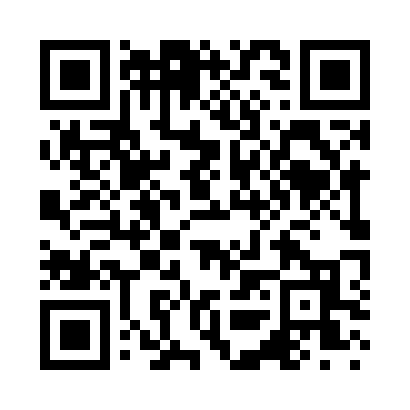 Prayer times for Tiber Dam Camp, Montana, USAMon 1 Jul 2024 - Wed 31 Jul 2024High Latitude Method: Angle Based RulePrayer Calculation Method: Islamic Society of North AmericaAsar Calculation Method: ShafiPrayer times provided by https://www.salahtimes.comDateDayFajrSunriseDhuhrAsrMaghribIsha1Mon3:285:281:285:449:2911:282Tue3:295:291:295:449:2811:283Wed3:295:291:295:449:2811:284Thu3:295:301:295:449:2811:285Fri3:305:311:295:449:2711:286Sat3:305:321:295:449:2711:287Sun3:315:321:295:449:2611:288Mon3:315:331:305:449:2611:279Tue3:325:341:305:449:2511:2710Wed3:325:351:305:449:2411:2711Thu3:335:361:305:439:2411:2712Fri3:335:371:305:439:2311:2613Sat3:345:381:305:439:2211:2614Sun3:355:391:305:439:2111:2615Mon3:355:401:305:439:2011:2516Tue3:365:411:315:429:1911:2417Wed3:385:421:315:429:1811:2218Thu3:405:431:315:429:1811:2019Fri3:425:441:315:429:1611:1820Sat3:445:461:315:419:1511:1621Sun3:465:471:315:419:1411:1422Mon3:485:481:315:419:1311:1223Tue3:505:491:315:409:1211:1024Wed3:535:501:315:409:1111:0825Thu3:555:521:315:399:1011:0626Fri3:575:531:315:399:0811:0427Sat3:595:541:315:389:0711:0228Sun4:015:551:315:389:0611:0029Mon4:035:571:315:379:0410:5730Tue4:055:581:315:379:0310:5531Wed4:075:591:315:369:0210:53